Jelentkezési lapA Zalaegerszegi Kölcsey Ferenc Gimnáziumban a 2020/2021-es tanévben induló emelt óraszámú testnevelés képzés felvételi követelménye a magyar és a matematika központi írásbeli vizsga. Emellett fizikai állapotfelmérést is tartunk.Jelentkezni az iskolai titkárságán leadott vagy elektronikus úton (igazgato@kfgz.sulinet.hu) beküldött kitöltött jelentkezési lappal lehet.Határidő: 2019. december 13. 12:00.Jelentkezési lap kérhető a titkárságon, vagy letölthető az intézmény honlapjáról.Az állapotfelmérés időpontja: 2020. január 11. szombat 10:00-12:00.Helyszínei: Zalaegerszegi Kölcsey Ferenc Gimnázium tornaterem és Zalaegerszegi Ifjúsági Sportcentrum futófolyosóNév: ………………………………………………………………………………….Születési idő és hely: ………………………………………………………………..Anyja neve: …………………………………………………………………………Jelenlegi iskola és osztálytípus: ……………………………………………………Sportegyesületi tagság: ……………………………………………………………..Szülői hozzájáruló nyilatkozatAlulírott …………………………………..…… hozzájárulok, hogy …………………………. tanuló a Zalaegerszegi Kölcsey Ferenc Gimnázium emelt óraszámú testnevelés képzés fizikai állapotfelmérésén részt vegyen.Egyúttal igazolom, hogy gyermekem tud úszni.Zalaegerszeg, 2019. …………..						………………………………………………									        aláírás Mottó: Jó tanuló, jó sportoló…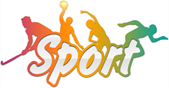 A fizikai állapotfelmérés ajánlott szintjeiLányokFiúk60m10:00 mp9:00 mp2000m11:00 perc9:00 perchelyből távolugrás180 cm200 cmmedicinlabda hajítás hátra7 m9 mtalajtornagurulások előre és hátra, fejállás, kézállás, kézen átfordulás oldaltgurulások előre és hátra, fejállás, kézállás, kézen átfordulás oldaltkötélmászás illetve függeszkedéskötélmászás, minimum 2 db sikeres lábkulcsolássalfüggeszkedés, minimum 5 db fogásváltássallabdarúgáslabdavezetésből kapura (3x2m) lövéslabdavezetésből kapura (3x2m) lövéskézilabdalabdavezetésből beugrásos lövéslabdavezetésből beugrásos lövéskosárlabdalabdavezetésből választott oldalra fektetett dobáslabdavezetésből választott oldalra fektetett dobásröplabdaalsó egyenes nyitásalsó egyenes nyitásúszásszülői igazolásszülői igazolás